                                               УКРАЇНА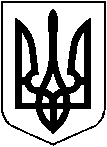 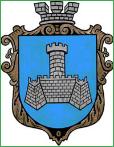 ХМІЛЬНИЦЬКА МІСЬКА РАДАВінницької областіВиконавчий  комітетР І Ш Е Н Н ЯВід  “06”  серпня  2019 року					                     № 287Про надання дозволу ТОВ «Подільська промислово-торговельна корпорація «Подолпромторг» на розміщення  зовнішньої реклами по вул. Соборності, 6 в м. Хмільнику            Розглянувши заяву  Директора ТОВ «Подільська промислово-торговельна корпорація «Подолпромторг» Петрова І.І.  від 13.06.2019 року про надання дозволу на розміщення  зовнішньої реклами на території ринку по вул. Соборності, 6 в м. Хмільнику, відповідно до Правил розміщення зовнішньої реклами у м. Хмільнику, затверджених рішенням виконкому Хмільницької міської ради №527  від 15.12.2016 р.(зі змінами) та ст. 16 Закону України "Про рекламу", керуючись ст. ст. 30, 59 Закону України “Про місцеве самоврядування в Україні", виконком Хмільницької міської радиВ И Р І Ш И В : 1. Надати ТОВ «Подільська промислово-торговельна корпорація «Подолпромторг» (м. Хмільник, вул. Соборності, 6) дозвіл  на розміщення зовнішньої реклами - спеціальної конструкції розміром 3 х 6м., площа місця розташування рекламного засобу   по вул. Соборності, 6 (територія ринку) в м. Хмільнику.2. Визначити термін дії дозволу на розміщення  зовнішньої реклами, вказаного  в п. 1  цього рішення - до 01.06.2024 року.          3. Контроль за виконанням цього рішення покласти на заступника міського голови з питань діяльності виконавчих органів міської ради Загіку В.М.    Міський голова 							С.Б. Редчик